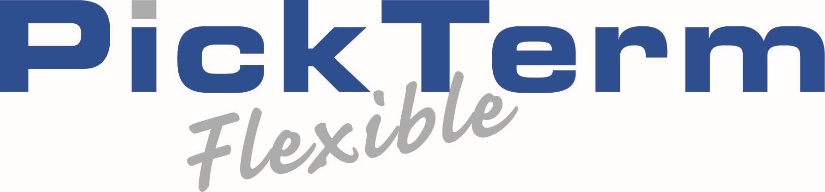 Kompatibilitätsliste USB-Gerätefür PTF-Fachanzeigen und PTF-ControllerVersion V1.6 Deutsch (Original)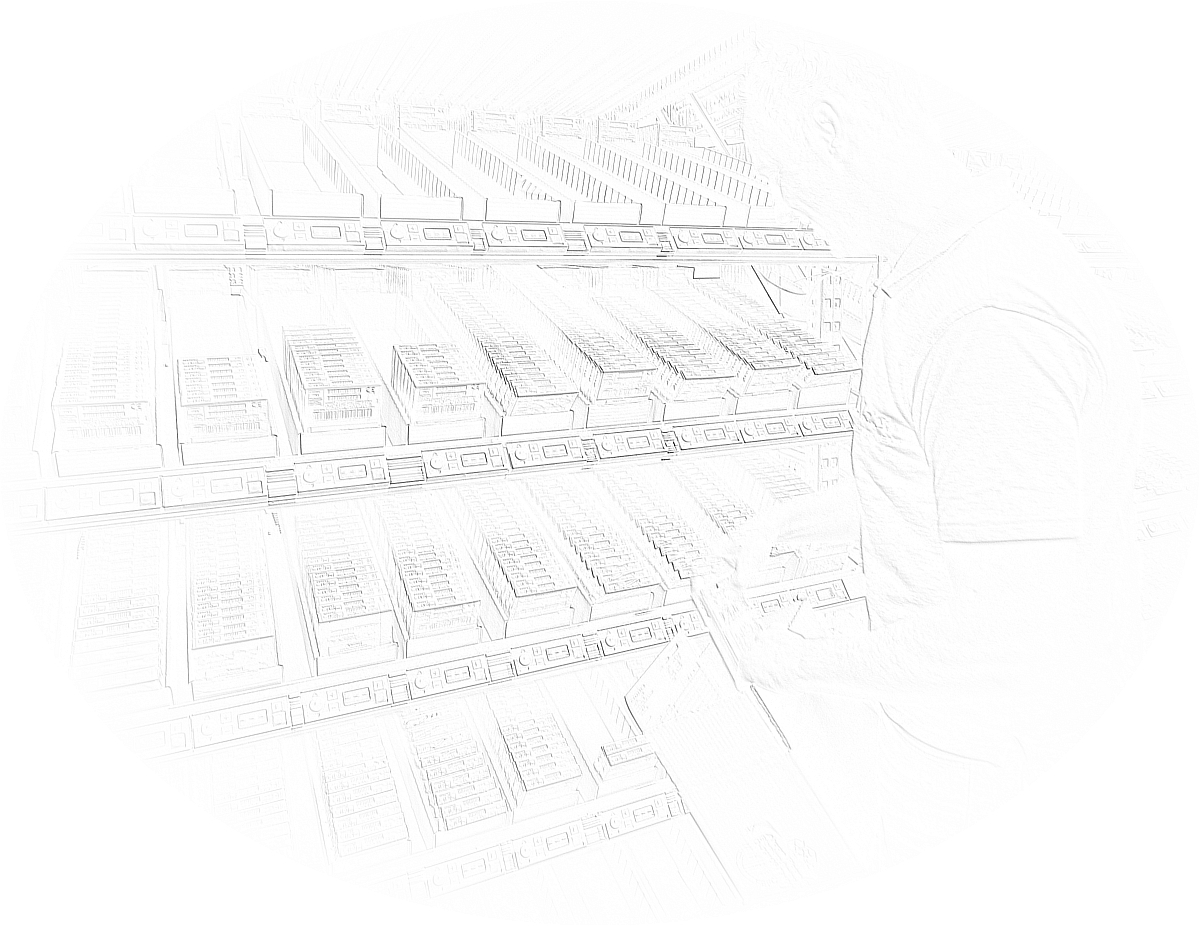 Betriebsanleitungen, Handbücher und Software sowie die dazugehörigen Dokumentationen sind urheberrechtlich geschützt. Alle Rechte bleiben vorbehalten. Das Kopieren, Vervielfältigen, Übersetzen oder Umsetzen in ein elektronisches Medium oder in maschinell lesbare Form im Ganzen oder in Teilen ist nicht gestattet.Die KBS Industrieelektronik GmbH behält sich vor, die Dokumentation im Sinne einer Optimierung zu ändern. Die aktuellste Version befindet sich im Downloadbereich der KBS-Webseite. Die Erstellung der Dokumentation ist mit großer Sorgfalt geschehen. Bei eventuellen Fehlern bitten wir um Mitteilung an die KBS Industrieelektronik GmbH.HaftungsausschlussDer Inhalt dieser Druckschrift gilt für standardisierte PTF-Systeme mit Stand der Technik zum Erstellungszeitpunkt dieser Druckschrift. Projekt- oder kundenspezifische Abweichungen können nicht ausgeschlossen werden, sodass wir für die vollständige Übereinstimmung bei kundenspezifischen Projekten keine Gewähr übernehmen.© 2024 KBS Industrieelektronik GmbHErstellungsdatum:  10. April 2024KontaktKBS Industrieelektronik GmbHBurkheimer Str. 10D-79111 Freiburg im BreisgauGermanyTel.		 		+49 (0)761 45 255 -0Fax				+49 (0)761 45 255 -90E-Mail 			info@kbs-gmbh.deWebsite	 		www.kbs-gmbh.deDownloads 		www.kbs-gmbh.de/downloadsKompatibilitätsliste USB-GeräteGeräteliste und KonfigurationshinweiseIn dieser Liste sind die USB-Geräte aufgeführt, die von der KBS Industrieelektronik GmbH getestet wurden und zum Anschluss an eine PTF-Fachanzeige bzw. einen PTF-Controller mit USB-Host-Schnittstelle (z.B. ZDISP / ZCTRL2) empfohlen werden.InfoDas USB-Gerät muss gemäß den Angaben des Herstellers konfiguriert werden, sodass es sich als virtuelle, serielle Schnittstelle (CDC ACM Geräteklasse) an einem USB-Host anmeldet.InfoEine standardkonforme Implementierung der CDC ACM Geräteklasse ist zwingend erforderlich. Eine Erkennung bzw. Kommunikation mit anderen oder herstellerspezifischen USB-Geräteklassen ist nicht möglich. Die Kompatibilität muss ggf. geprüft werden.* Anmerkung Honeywell-Scanner:Im Gegensatz zu anderen Scannern ist beim Honeywell-Scanner kein Stop-Character/Suffix als Default eingestellt. Bei anderen Scannern ist meist 0x0D (CR) als Default eingestellt. Dies muss gegebenenfalls auf Seite des Scanners und/oder des PTF-Produkts angepasst werden.USB-AdapterDie meisten Peripheriegeräte sind standardmäßig mit einem USB-A-Stecker ausgestattet. Wenn das PTF-Produkt mit einer Micro-USB-Buchse ausgestattet ist, wird zum Anschluss ein Adapter mit USB-A-Buchse und Micro-USB-Stecker  benötigt. Der Adapter kann von KBS Industrieelektronik GmbH unter der Artikelbezeichnung "KBL,USB A - OTG" bezogen werden. Weitere Details zum Anschluss eines Peripheriegeräts an ein PTF-Produkt werden in der jeweiligen Produktbeschreibung beschrieben. Diese stehen im Downloadbereich der KBS Industrieelektronik GmbH zur Verfügung.HerstellerSerieModellTypDatalogic Gryphon GD41301D-Barcode-ScannerDatalogic Gryphon GD44302D-Barcode-ScannerDatalogic Gryphon GD45202D-Barcode-ScannerDatalogic Gryphon GD45902D-Barcode-Scanner Datalogic PowerScanPBT9501-RB mit BC9030-BT Basisstation2D-Barcode-Scanner (kabellos)ProGloveMARKMARK 22D-Barcode-Handschuhscanner(kabellos)HoneywellVoyager XP1472g *2D-Barcode-Scanner DatalogicPowerScanSD9030Funk-Dongle für Datalogic PowerScan PM9xx-ScannerKeyence-HR-100S2D-Barcode-Scanner 